HOMEWORK POLICY ST AUGUSTINE’S CE (VA) JUNIOR SCHOOLUPDATED: AUTUMN 2017Date Ratified by P & C Committee: Tuesday 3rd October 2017Date for review: Autumn 2018 (this policy will be reviewed annually)Our Vision: To be guided by God’s wisdom, to embrace challenge and to strive to achieve our best, enjoying all that we do together.At St. Augustine’s we believe that homework should: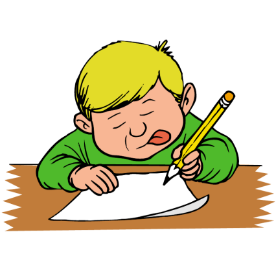 Enable our children to share and deepen their learning with parents and carers ;Be linked to the learning which has taken place in school and be relevant and meaningful to the child’s learning;Focus on practising, applying and consolidating skills that have already been taught in school;Be accessible to all and differentiated and adapted to the child’s learning requirements;Teach children to develop as responsible and independent learners; andPrepare them well for the more formal homework which follows in secondary school.Whichever class or year group your child is in, homework will be:Set every week (if there are changes to this, parents and carers will be notified).Handed out to the children on a Friday and returned to the class teacher the following Thursday.Clearly detailed on an instruction sheet which will be stuck into each child’s Learning Log (for children in Years 3-5) every week, so that both children and parents/carers are clear about the expectations of that week. Year 6 children will receive a “Homework Task Sheet” explaining which sections of their revision books need to be completed each week. Children in Year 6 will also receive a writing task for homework each half term.Our expectations are:All homework should be completed to the deadline set (children who have not completed the homework by the Thursday deadline will be expected to finish any outstanding work during their Friday break times) ;All homework should be completed to a high standard with great care given to presentation; andYear 6 children should take responsibility for their red ‘Homework Folder’ which contains their ‘Homework Book’, ‘Spelling and Grammar Workbook’, ‘Reading Comprehension Workbook’ and ‘Maths Workbook’.We ask parents and carers to:Support their child in completing homework on time; Encourage their child to meet our high expectations in presentation of homework and help children take pride in their written work e.g. using an appropriate pen or pencil (not felt tip/crayon etc.); using a ruler to underline date and title of each piece of homework;Contact your child’s class teacher in the first instance if you have any queries about any aspect of your child’s homework, or your child is experiencing difficulty in completing homework; and If in exceptional circumstances your child is unable to complete his/her homework, contact the class teacher to discuss the reasons why.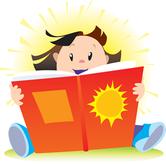 Reading Homework at St. Augustine’s Junior SchoolHouse Points are awarded weekly for reading regularly at home.  We expect children to read independently AT LEAST 3 TIMES A WEEK and that all home reading is recorded in each child’s Reading Record Book. We also request that each child READS ALOUD TO AN ADULT AT LEAST ONCE A WEEK so that they are regularly practising the skill of reading to an audience. We value any comments made by parents/ carers in Reading Record Books.As a school we are passionate in encouraging our children to engage in their reading at home and in school. Why not encourage your child to complete a book review at home which we would be happy to display in one of the reading areas in school!Spelling Homework at St. Augustine’s Junior SchoolSpelling rules are taught on weekly and a list of spelling words sent home to be learned. Children are also asked to practise and apply the spelling rules in a variety of ways e.g. they can write the words in sentences/ write definitions of the words/ find other words which contain the same spelling pattern etc. These activities do not have to be given to the class teacher for marking. OVERVIEW OF HOMEWORKDate Ratified by P & C Committee: Tuesday 3rd October 2017Date for review: Autumn 2018 (this policy will be reviewed annually)Headteacher: Nicola PierceSignDateJames Fordham: Chair of Personnel and Curriculum CommitteeSignDateYEARS 3 – 5Learning Log task.READINGSPELLINGYEARS 3 – 5Learning Log task.At least 3x week independently.At least once aloud.Weekly spelling rule to learn.YEAR 6 Revision tasks in reading, maths, spelling and grammar.Half-termly writing task.At least 3x week independently.At least once aloud.Weekly spelling rule to learn.